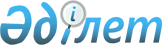 О присвоении наименования безымянной улице села Кейден сельского округа КейденРешение акима сельского округа Кейден Жанакорганского района Кызылординской области от 24 марта 2023 года № 8. Зарегистрировано Департаментом юстиции Кызылординской области 27 марта 2023 года № 8378-11
      В соответствии с подпунктом 4) статьи 14 Закона Республики Казахстан "Об административно-территориальном устройстве Республики Казахстан", с учетом мнения населения села Кейден и на основании заключения областной ономастической комиссии от 18 августа 2022 года РЕШИЛ:
      1. Присвоить безымянной улице в селе Кейден сельского округа Кейден наименование Сейсен Мұхтарұлы.
      2. Контроль за исполнением настоящего решения оставляю за собой.
      3. Настоящее решение вводится в действие по истечении десяти календарных дней после дня его первого официального опубликования.
					© 2012. РГП на ПХВ «Институт законодательства и правовой информации Республики Казахстан» Министерства юстиции Республики Казахстан
				
      Аким сельского округа 

С. Кенжебай
